Занятие  №1  Тема:  «Что из чего состоит. Или геометрические фигуры – круг.Цели и задачи : Научить ребенка видеть и делить сложные предмет ы на простые геометричные  в частности увидеть в окружающей среде геометрическую фигуру , круг. Научить ребенка рисовать большое и среднее по масштабу изображения. Развивать фантазию и чувство формы.Инструменты и материалы: альбом, простой карандаш, цветные карандаши, блюдце и тарелочка.Ход занятие:Организационный момент ( разложить материалы и инструменты на столе )Объяснение темы: Ребята перед вами геометрическая фигура круг  ( можно взять блюдцо или тарелку) Обведите тарелку пальчиком. У круга нет углов. Линия круга как бы бесконечна. Какие предметы вы сможете нарисовать использую геометрическую фигуру круг ? Несколько вариантовПрыг –скок, прыг- скок…Скачет круглый мяч. Запомните ребята круглые предметы всегда могут катится .Красный круглый и очень сочный . Что это за овощ ? Это помидор !А еще из него делают кетчуп.Яркое, теплое , желтое и светит ?Конечно наше солнце, оно такое круглое. Далее дается возможность детям самим вспомнить и рассказать какие они знают предметы , где основой является –круг.Выполняем практическую часть занятия.Делим альбомный лист на 6 равных частей. И в каждой части рисуем и раскрашиваем сначала круг, мяч, помидор, солнце и двое других круглых предмета по выбору учащихся.Придумать представить и нарисовать и раскрасить предмет состоящий из 2 и более кругов. ( 20 мин)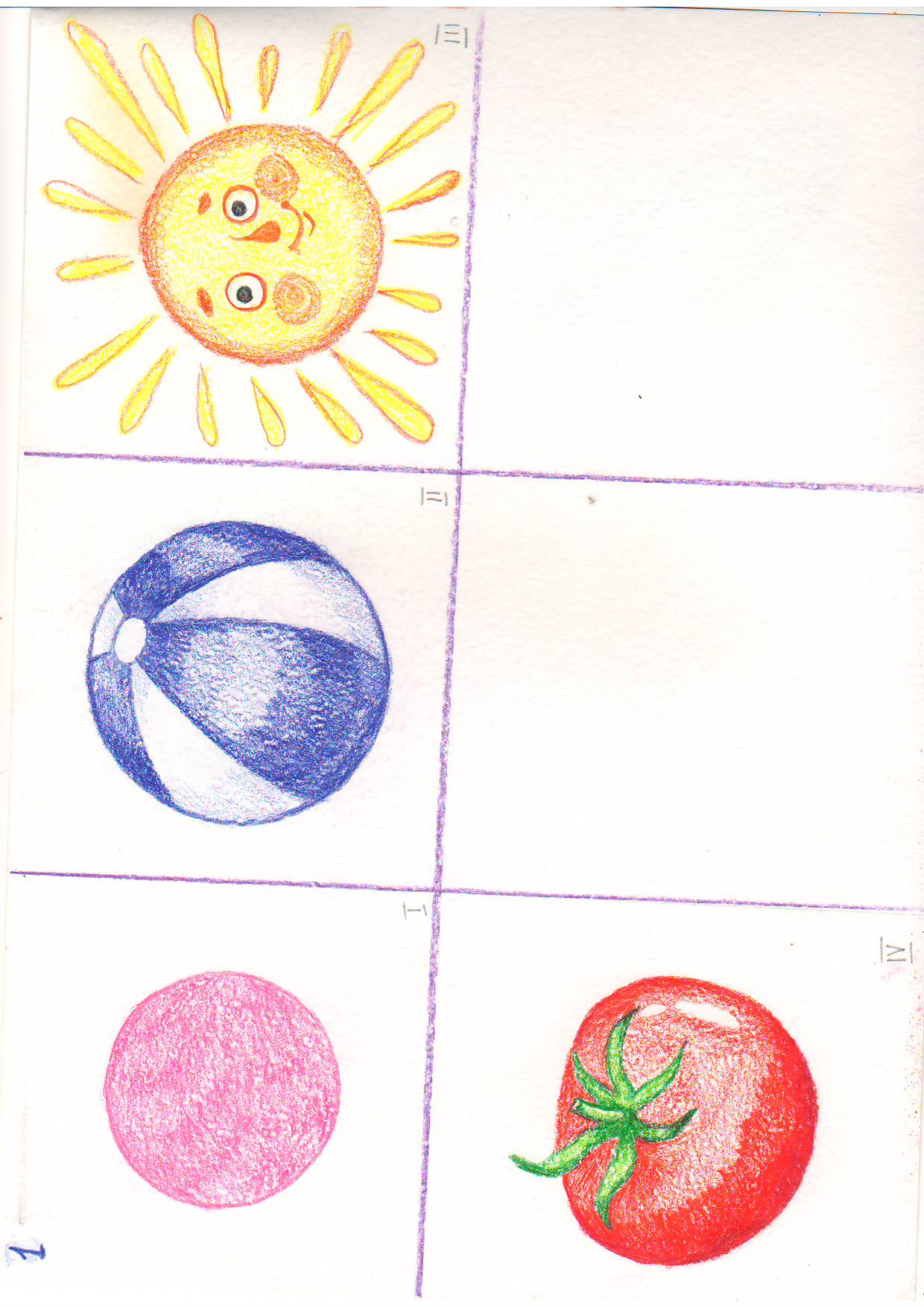 